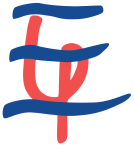 O B A V I J E S TSjednica  Nastavničkog vijeća održat će se u ponedjeljak 5. listopada 2020. u  dva termina: u 13: 00 sati (nastavnici smjene 1. i 3. razreda) i u 13:45 sati (nastavnici smjene 2. i 4. razreda) Nastavnici koji imaju 7. šk. sat u smjeni 1. i 3. razreda, neka dođu na sjednicu u 13:45!Dnevni red:1.  Potvrda zapisnika sjednica Nastavničkog vijeća održanih  2. rujna  2020. i  15. rujna 2020.2.  Usvajanje konačnog prijedloga Godišnjeg plana i programa te Školskog kurikuluma za šk. god. 2020./2021.3.  Analiza uspjeha učenika na ispitima državne mature  šk. god. 2019./2020.4.  Zamolbe;5.  Razno. ravnateljica                                                                                                             Neda Bartulin, prof.